 Bhartiyam International School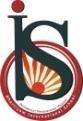 Periodic Assessment – 1 (2022-23)
 Subject: Maths (SET-B)	            Class: IIIDate: 14/07/2022			  				           Max. Mark: 20
Name: ______________	 Roll No: ______                Duration: 1 hrInstructions: All questions are compulsory.1.  Multiple choice questions –						                                 (0.5  = 2) The numbers ending with 0, 2, 4, 6, and 8 are _______ numbers.			(a) whole 		(b) even		(c) odd		(d) None of these237, 239, 241, 243, _ _ _ _ _ _ _, to continue this number sequence, we ___________.(a) count on by 2	(b) count on by 3	(c) back in 2		(d) None of these In 643, the digit ____is in the hundreds place.(a) 6			(b) 4			(c) 3			(d) None of these 748  rounded  off to the nearest tens is _____(a) 770		(b) 780		(c) 750		(d) None of these2. Fill in the blanks:								                               (0.5  = 2)When a letter is repeated in Roman numerals, we ____ to get number. The number for 400+50+8 is ______.The smallest 3-digit number formed using 5, 8 and4 is _______.Compare the numbers using <,> or = :786 ___ 687                                                                                                                               3.  Very short answer type questions: 							            (1 4 = 4) Write the number name of 876._______________________________________________________________ Write Roman numeral for 48._______________________________________________________________ Write any two odd numbers in between 150 to 160._______________________________________________________________Complete the number sequence.       389, 386, 383, ____, ____                                                 4. Short answer type question: 								            (2  1 = 2)Arrange the number of students participating in an exhibition in ascending and descending order.Monday -		Tuesday -		Wednesday -		     Thursday-______________________________________________________________________________________________________________________________5. Long answer type question:								           (3  2 = 6)                                                 Write the number for Six hundred twenty four. Also expand it in two different ways._____________________________________________________________________________________________________________________________________________________________________________________________Read the statement below, and work out 3 possible numbers in given case.(a)I am thinking of a number. I round it to the nearest 100s, and my answer is 300._______________________________________________________________6. Write a digit in each box so that the formed numbers are in ascending order.	             (4  1 =4)                                              